※音楽スタート　「ずっと～You are my Everything」「もう大丈夫だよ」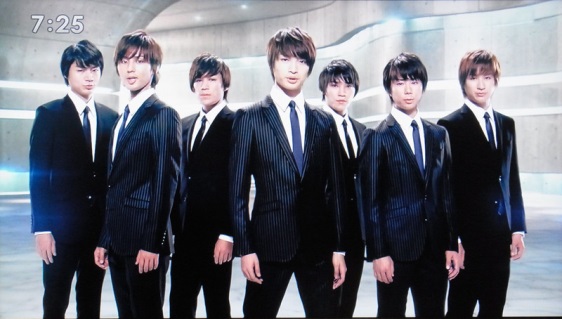 「安心して」「ずっと」（全員）「応援するから」※音楽小さく「今から生活委員会からの連絡をします。」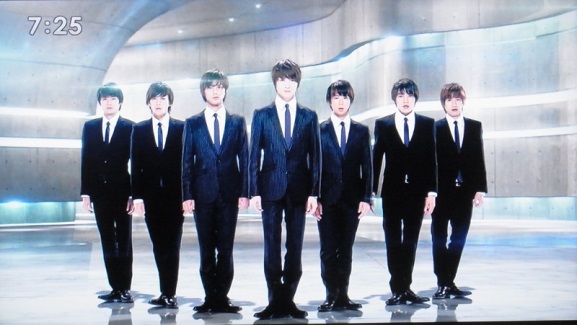 「協力しあえる学校」をつくりだしたあいさつの写真は、今度は、「あいさつのとびかう学校」をつくりだそうとしています。「あいさつがとびかう学校」をぜひ思いうかべてください。朝、教室に入ったら、みんなから「おはよう」(放送室にいるメンバーで次々に言う)・・・とたくさん言われたら、気持ちいいと思いませんか。一日がんばろうと思えますよ、きっと。休み時間にろうかを歩いていたら、他の学年の子に「こんにちは」（放送室にいるメンバーで次々に言う）・・・と言われたら、いいと思いませんか。ろうかをうつ向いて歩いていたのが、顔をあげて歩きたくなると思います。帰りの会、教室から出る時に、「さよなら、また明日」（放送室にいるメンバーで次々に言う）・・・なんて、たくさんの子に言われたら、次の日、学校に来るのが楽しくなりませんか。そんな理想の学校「あいさつがとびかう学校」を一緒につくりだしていきましょう。生活委員会は応援します。児童会と一緒に。※音楽大きく「あいさつを」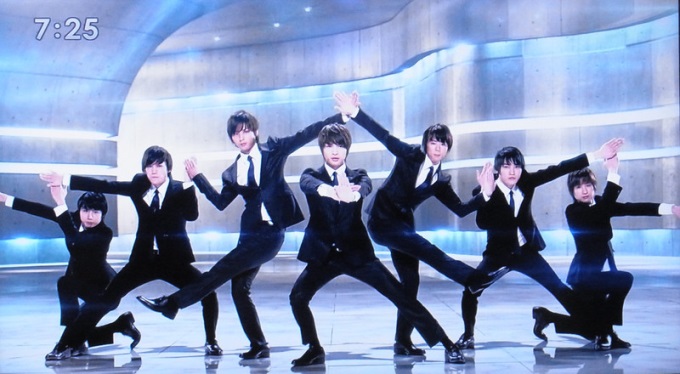 「応援するよ」（全員で）「生活委員会」※音楽切る　　「これで生活委員会からの連絡を終わります。」　　